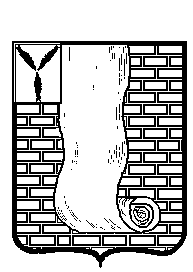  АДМИНИСТРАЦИЯКРАСНОАРМЕЙСКОГО МУНИЦИПАЛЬНОГО РАЙОНА САРАТОВСКОЙ ОБЛАСТИПОСТАНОВЛЕНИЕОб утверждении отчета об исполнении бюджета Красноармейского муниципального района Саратовской области за 9 месяцев 2020 годаВ соответствии со статьей 2642 Бюджетного кодекса Российской             Федерации, Уставом Красноармейского муниципального района и решением Красноармейского районного Собрания от  года №94                               «Об утверждении положения о бюджетном процессе в Красноармейском                муниципальном районе», администрация Красноармейского муниципального района ПОСТАНОВЛЯЕТ:         1. Утвердить отчет об исполнении бюджета Красноармейского                         муниципального района за  9 месяцев 2020 года согласно приложению.2. Направить отчет об исполнении бюджета Красноармейского                          муниципального района за 9 месяцев 2020 года в Красноармейское                    районное Собрание и Контрольно-счетную комиссию Красноармейского                          муниципального района для информации.3. Организационно - контрольному отделу администрации Красноармейского муниципального района опубликовать настоящее постановление путем размещения на официальном сайте администрации Красноармейского муниципального района в информационно -телекоммуникационной сети "Интернет".         4.  Контроль за исполнением настоящего постановления возложить                                на начальника финансового управления администрации Красноармейского            муниципального района.         Глава Красноармейского муниципального района                                                                       А.В. ПетаевПриложениеУТВЕРЖДЕНОпостановлением администрации                                                                                           Красноармейского муниципального районаот 14.10.2020г. № 600     ОТЧЕТ ОБ ИСПОЛНЕНИИ БЮДЖЕТА КРАСНОАРМЕЙСКОГО МУНИЦИПАЛЬНОГО РАЙОНА НА 01.10.2020 ГОДАрублейот14 октября 2020г.№600от14 октября 2020г.№600г. КрасноармейскНаименование показателяКод дохода по бюджетной классификации Утвержденные бюджетные назначенияИсполненоНеисполненные назначения% исполнения123456Доходы бюджета - ИТОГОх759 321 436,55563 510 524,32195 810 912,2374,2в том числе:  НАЛОГОВЫЕ И НЕНАЛОГОВЫЕ ДОХОДЫ 000 1000000000 0000 000126 718 975,0086 853 091,9139 865 883,0968,5  НАЛОГИ НА ПРИБЫЛЬ, ДОХОДЫ 000 1010000000 0000 00072 357 900,0049 900 364,5922 457 535,4169,0  Налог на доходы физических лиц 000 1010200001 0000 11072 357 900,0049 900 364,5922 457 535,4169,0  Налог на доходы физических лиц с доходов, источником которых является налоговый агент, за исключением доходов, в отношении которых исчисление и уплата налога осуществляются в соответствии со статьями 227, 227.1 и 228 Налогового кодекса Российской Федера 000 1010201001 0000 11072 357 900,0049 494 118,3222 863 781,6868,4  Налог на доходы физических лиц с доходов, полученных от осуществления деятельности физическими лицами, зарегистрированными в качестве индивидуальных предпринимателей, нотариусов, занимающихся частной практикой, адвокатов, учредивших адвокатские кабинеты 000 1010202001 0000 11087 620,10-87 620,10  Налог на доходы физических лиц с доходов, полученных физическими лицами в соответствии со статьей 228 Налогового кодекса Российской Федерации 000 1010203001 0000 110305 633,28-305 633,28  Налог на доходы физических лиц в виде фиксированных авансовых платежей с доходов, полученных физическими лицами, являющимися иностранными гражданами, осуществляющими трудовую деятельность по найму на основании патента в соответствии со статьей 227.1 Нал 000 1010204001 0000 11012 992,89-12 992,89  НАЛОГИ НА ТОВАРЫ (РАБОТЫ, УСЛУГИ), РЕАЛИЗУЕМЫЕ НА ТЕРРИТОРИИ РОССИЙСКОЙ ФЕДЕРАЦИИ 000 1030000000 0000 00026 263 949,0017 329 803,688 934 145,3266,0  Акцизы по подакцизным товарам (продукции), производимым на территории Российской Федерации 000 1030200001 0000 11026 263 949,0017 329 803,688 934 145,3266,0  Доходы от уплаты акцизов на дизельное топливо, подлежащие распределению между бюджетами субъектов Российской Федерации и местными бюджетами с учетом установленных дифференцированных нормативов отчислений в местные бюджеты 000 1030223001 0000 11012 035 059,008 079 289,273 955 769,7367,1  Доходы от уплаты акцизов на дизельное топливо, подлежащие распределению между бюджетами субъектов Российской Федерации и местными бюджетами с учетом установленных дифференцированных нормативов отчислений в местные бюджеты (по нормативам, установленным Ф 000 1030223101 0000 11012 035 059,008 079 289,273 955 769,7367,1  Доходы от уплаты акцизов на моторные масла для дизельных и (или) карбюраторных (инжекторных) двигателей, подлежащие распределению между бюджетами субъектов Российской Федерации и местными бюджетами с учетом установленных дифференцированных нормативов от 000 1030224001 0000 11061 991,0055 776,026 214,9890,0  Доходы от уплаты акцизов на моторные масла для дизельных и (или) карбюраторных (инжекторных) двигателей, подлежащие распределению между бюджетами субъектов Российской Федерации и местными бюджетами с учетом установленных дифференцированных нормативов от 000 1030224101 0000 11061 991,0055 776,026 214,9890,0  Доходы от уплаты акцизов на автомобильный бензин, подлежащие распределению между бюджетами субъектов Российской Федерации и местными бюджетами с учетом установленных дифференцированных нормативов отчислений в местные бюджеты 000 1030225001 0000 11015 720 048,0010 772 846,884 947 201,1268,5  Доходы от уплаты акцизов на автомобильный бензин, подлежащие распределению между бюджетами субъектов Российской Федерации и местными бюджетами с учетом установленных дифференцированных нормативов отчислений в местные бюджеты (по нормативам, установленны 000 1030225101 0000 11015 720 048,0010 772 846,884 947 201,1268,5  Доходы от уплаты акцизов на прямогонный бензин, подлежащие распределению между бюджетами субъектов Российской Федерации и местными бюджетами с учетом установленных дифференцированных нормативов отчислений в местные бюджеты 000 1030226001 0000 110-1 553 149,00-1 578 108,4924 959,49101,6  Доходы от уплаты акцизов на прямогонный бензин, подлежащие распределению между бюджетами субъектов Российской Федерации и местными бюджетами с учетом установленных дифференцированных нормативов отчислений в местные бюджеты (по нормативам, установленным  000 1030226101 0000 110-1 553 149,00-1 578 108,4924 959,49101,6  НАЛОГИ НА СОВОКУПНЫЙ ДОХОД 000 1050000000 0000 0008 347 351,006 264 501,712 082 849,2975,0  Единый налог на вмененный доход для отдельных видов деятельности 000 1050200002 0000 1104 418 250,003 059 859,681 358 390,3269,3  Единый налог на вмененный доход для отдельных видов деятельности 000 1050201002 0000 1104 418 250,003 059 859,681 358 390,3269,3  Единый сельскохозяйственный налог 000 1050300001 0000 1103 829 300,003 170 855,59658 444,4182,8  Единый сельскохозяйственный налог 000 1050301001 0000 1103 829 300,003 170 855,59658 444,4182,8  Налог, взимаемый в связи с применением патентной системы налогообложения 000 1050400002 0000 11099 801,0033 786,4466 014,5633,9  Налог, взимаемый в связи с применением патентной системы налогообложения, зачисляемый в бюджеты муниципальных районов 5 000 1050402002 0000 11099 801,0033 786,4466 014,5633,9  ГОСУДАРСТВЕННАЯ ПОШЛИНА 000 1080000000 0000 0004 572 000,003 794 554,26777 445,7483,0  Государственная пошлина по делам, рассматриваемым в судах общей юрисдикции, мировыми судьями 000 1080300001 0000 1104 572 000,003 794 554,26777 445,7483,0  Государственная пошлина по делам, рассматриваемым в судах общей юрисдикции, мировыми судьями (за исключением Верховного Суда Российской Федерации) 000 1080301001 0000 1104 572 000,003 794 554,26777 445,7483,0  ДОХОДЫ ОТ ИСПОЛЬЗОВАНИЯ ИМУЩЕСТВА, НАХОДЯЩЕГОСЯ В ГОСУДАРСТВЕННОЙ И МУНИЦИПАЛЬНОЙ СОБСТВЕННОСТИ 000 1110000000 0000 0009 377 825,004 356 183,345 021 641,6646,5  Доходы, получаемые в виде арендной либо иной платы за передачу в возмездное пользование государственного и муниципального имущества (за исключением имущества бюджетных и автономных учреждений, а также имущества государственных и муниципальных унитарных  000 1110500000 0000 1208 685 600,003 655 725,505 029 874,5042,1  Доходы, получаемые в виде арендной платы за земельные участки, государственная собственность на которые не разграничена, а также средства от продажи права на заключение договоров аренды указанных земельных участков 000 1110501000 0000 1207 835 600,002 570 428,955 265 171,0532,8  Доходы, получаемые в виде арендной платы за земельные участки, государственная собственность на которые не разграничена и которые расположены в границах сельских поселений и межселенных территорий муниципальных районов, а также средства от продажи права 000 1110501305 0000 1205 887 400,001 401 221,704 486 178,3023,8  Доходы, получаемые в виде арендной платы за земельные участки, государственная собственность на которые не разграничена и которые расположены в границах городских поселений, а также средства от продажи права на заключение договоров аренды указанных земе 000 1110501313 0000 1201 948 200,001 169 207,25778 992,7560,0  Доходы, получаемые в виде арендной платы за земли после разграничения государственной собственности на землю, а также средства от продажи права на заключение договоров аренды указанных земельных участков (за исключением земельных участков бюджетных и ав 000 1110502000 0000 120167 792,23-167 792,23  Доходы, получаемые в виде арендной платы, а также средства от продажи права на заключение договоров аренды за земли, находящиеся в собственности муниципальных районов (за исключением земельных участков муниципальных бюджетных и автономных учреждений) 000 1110502505 0000 120167 792,23-167 792,23  Доходы от сдачи в аренду имущества, находящегося в оперативном управлении органов государственной власти, органов местного самоуправления, государственных внебюджетных фондов и созданных ими учреждений (за исключением имущества бюджетных и автономных уч 000 1110503000 0000 120850 000,00917 504,32-67 504,32107,9  Доходы от сдачи в аренду имущества, находящегося в оперативном управлении органов управления муниципальных районов и созданных ими учреждений (за исключением имущества муниципальных бюджетных и автономных учреждений) 000 1110503505 0000 120850 000,00917 504,32-67 504,32107,9  Плата по соглашениям об установлении сервитута в отношении земельных участков, находящихся в государственной или муниципальной собственности 000 1110530000 0000 1200,29-0,29  Плата по соглашениям об установлении сервитута в отношении земельных участков после разграничения государственной собственности на землю 000 1110532000 0000 1200,29-0,29  Плата по соглашениям об установлении сервитута, заключенным органами местного самоуправления муниципальных районов, государственными или муниципальными предприятиями либо государственными или муниципальными учреждениями в отношении земельных участков, н 000 1110532505 0000 1200,29-0,29  Платежи от государственных и муниципальных унитарных предприятий 000 1110700000 0000 12042 225,0042 225,00100,0  Доходы от перечисления части прибыли государственных и муниципальных унитарных предприятий, остающейся после уплаты налогов и обязательных платежей 000 1110701000 0000 12042 225,0042 225,00100,0  Доходы от перечисления части прибыли, остающейся после уплаты налогов и иных обязательных платежей муниципальных унитарных предприятий, созданных муниципальными районами 000 1110701505 0000 12042 225,0042 225,00100,0  Прочие доходы от использования имущества и прав, находящихся в государственной и муниципальной собственности (за исключением имущества бюджетных и автономных учреждений, а также имущества государственных и муниципальных унитарных предприятий, в том числ 000 1110900000 0000 120650 000,00658 232,55-8 232,55101,3  Прочие поступления от использования имущества, находящегося в государственной и муниципальной собственности (за исключением имущества бюджетных и автономных учреждений, а также имущества государственных и муниципальных унитарных предприятий, в том числе 000 1110904000 0000 120650 000,00658 232,55-8 232,55101,3  Прочие поступления от использования имущества, находящегося в собственности муниципальных районов (за исключением имущества муниципальных бюджетных и автономных учреждений, а также имущества муниципальных унитарных предприятий, в том числе казенных) 000 1110904505 0000 120650 000,00658 232,55-8 232,55101,3  ПЛАТЕЖИ ПРИ ПОЛЬЗОВАНИИ ПРИРОДНЫМИ РЕСУРСАМИ 000 1120000000 0000 000330 000,00250 791,8279 208,1876,0  Плата за негативное воздействие на окружающую среду 000 1120100001 0000 120330 000,00250 791,8279 208,1876,0  Плата за выбросы загрязняющих веществ в атмосферный воздух стационарными объектами 000 1120101001 0000 12059 100,0040 171,4318 928,5768,0  Плата за сбросы загрязняющих веществ в водные объекты 000 1120103001 0000 1209 900,0097 433,32-87 533,32984,2  Плата за размещение отходов производства и потребления 000 1120104001 0000 120261 000,00113 151,41147 848,5943,4  Плата за размещение отходов производства 000 1120104101 0000 120261 000,00112 717,26148 282,7443,2  Плата за размещение твердых коммунальных отходов 000 1120104201 0000 120434,15-434,15  Плата за выбросы загрязняющих веществ, образующихся при сжигании на факельных установках и (или) рассеивании попутного нефтяного газа 000 1120107001 0000 12035,66-35,66  ДОХОДЫ ОТ ОКАЗАНИЯ ПЛАТНЫХ УСЛУГ И КОМПЕНСАЦИИ ЗАТРАТ ГОСУДАРСТВА 000 1130000000 0000 00061 100,0069 552,50-8 452,50113,8  Доходы от оказания платных услуг (работ) 000 1130100000 0000 1308 380,00-8 380,00  Прочие доходы от оказания платных услуг (работ) 000 1130199000 0000 1308 380,00-8 380,00  Прочие доходы от оказания платных услуг (работ) получателями средств бюджетов муниципальных районов 000 1130199505 0000 1308 380,00-8 380,00  Доходы от компенсации затрат государства 000 1130200000 0000 13061 100,0061 172,50-72,50100,1  Прочие доходы от компенсации затрат государства 000 1130299000 0000 13061 100,0061 172,50-72,50100,1  Прочие доходы от компенсации затрат бюджетов муниципальных районов 000 1130299505 0000 13061 100,0061 172,50-72,50100,1  ДОХОДЫ ОТ ПРОДАЖИ МАТЕРИАЛЬНЫХ И НЕМАТЕРИАЛЬНЫХ АКТИВОВ 000 1140000000 0000 0004 759 815,003 925 521,17834 293,8382,5  Доходы от реализации имущества, находящегося в государственной и муниципальной собственности (за исключением движимого имущества бюджетных и автономных учреждений, а также имущества государственных и муниципальных унитарных предприятий, в том числе казе 000 1140200000 0000 0003 259 815,002 098 206,301 161 608,7064,4  Доходы от реализации имущества, находящегося в собственности муниципальных районов (за исключением движимого имущества муниципальных бюджетных и автономных учреждений, а также имущества муниципальных унитарных предприятий, в том числе казенных), в части 000 1140205005 0000 4103 259 815,002 098 206,301 161 608,7064,4  Доходы от реализации иного имущества, находящегося в собственности муниципальных районов (за исключением имущества муниципальных бюджетных и автономных учреждений, а также имущества муниципальных унитарных предприятий, в том числе казенных), в части реа 000 1140205305 0000 4103 259 815,002 098 206,301 161 608,7064,4  Доходы от продажи земельных участков, находящихся в государственной и муниципальной собственности 000 1140600000 0000 4301 500 000,001 827 314,87-327 314,87121,8  Доходы от продажи земельных участков, государственная собственность на которые не разграничена 000 1140601000 0000 430802 840,33-802 840,33  Доходы от продажи земельных участков, государственная собственность на которые не разграничена и которые расположены в границах сельских поселений и межселенных территорий муниципальных районов 000 1140601305 0000 430227 081,14-227 081,14  Доходы от продажи земельных участков, государственная собственность на которые не разграничена и которые расположены в границах городских поселений 000 1140601313 0000 430575 759,19-575 759,19  Доходы от продажи земельных участков, государственная собственность на которые разграничена (за исключением земельных участков бюджетных и автономных учреждений) 000 1140602000 0000 4301 500 000,001 024 474,54475 525,4668,3  Доходы от продажи земельных участков, находящихся в собственности муниципальных районов (за исключением земельных участков муниципальных бюджетных и автономных учреждений) 000 1140602505 0000 4301 500 000,001 024 474,54475 525,4668,3  ШТРАФЫ, САНКЦИИ, ВОЗМЕЩЕНИЕ УЩЕРБА 000 1160000000 0000 000579 935,00892 495,55-312 560,55153,9  Административные штрафы, установленные Кодексом Российской Федерации об административных правонарушениях 000 1160100001 0000 140225 919,30-225 919,30  Административные штрафы, установленные главой 5 Кодекса Российской Федерации об административных правонарушениях, за административные правонарушения, посягающие на права граждан 000 1160105001 0000 1406 000,00-6 000,00  Административные штрафы, установленные главой 5 Кодекса Российской Федерации об административных правонарушениях, за административные правонарушения, посягающие на права граждан, налагаемые мировыми судьями, комиссиями по делам несовершеннолетних и защи 000 1160105301 0000 1406 000,00-6 000,00  Административные штрафы, установленные главой 6 Кодекса Российской Федерации об административных правонарушениях, за административные правонарушения, посягающие на здоровье, санитарно-эпидемиологическое благополучие населения и общественную нравственнос 000 1160106001 0000 14079 756,77-79 756,77  Административные штрафы, установленные главой 6 Кодекса Российской Федерации об административных правонарушениях, за административные правонарушения, посягающие на здоровье, санитарно-эпидемиологическое благополучие населения и общественную нравственнос 000 1160106301 0000 14079 756,77-79 756,77  Административные штрафы, установленные главой 7 Кодекса Российской Федерации об административных правонарушениях, за административные правонарушения в области охраны собственности 000 1160107001 0000 1406 600,02-6 600,02  Административные штрафы, установленные главой 7 Кодекса Российской Федерации об административных правонарушениях, за административные правонарушения в области охраны собственности, налагаемые мировыми судьями, комиссиями по делам несовершеннолетних и за 000 1160107301 0000 1406 600,02-6 600,02  Административные штрафы, установленные главой 8 Кодекса Российской Федерации об административных правонарушениях, за административные правонарушения в области охраны окружающей среды и природопользования 000 1160108001 0000 1404 500,00-4 500,00  Административные штрафы, установленные главой 8 Кодекса Российской Федерации об административных правонарушениях, за административные правонарушения в области охраны окружающей среды и природопользования, налагаемые мировыми судьями, комиссиями по делам 000 1160108301 0000 1404 500,00-4 500,00  Административные штрафы, установленные главой 10 Кодекса Российской Федерации об административных правонарушениях, за административные правонарушения в сельском хозяйстве, ветеринарии и мелиорации земель 000 1160110001 0000 140850,00-850,00  Административные штрафы, установленные главой 10 Кодекса Российской Федерации об административных правонарушениях, за административные правонарушения в сельском хозяйстве, ветеринарии и мелиорации земель, налагаемые мировыми судьями, комиссиями по делам 000 1160110301 0000 140850,00-850,00  Административные штрафы, установленные главой 11 Кодекса Российской Федерации об административных правонарушениях, за административные правонарушения на транспорте 000 1160111001 0000 14012 050,00-12 050,00  Административные штрафы, установленные главой 11 Кодекса Российской Федерации об административных правонарушениях, за административные правонарушения на транспорте, налагаемые мировыми судьями, комиссиями по делам несовершеннолетних и защите их прав 000 1160111301 0000 14012 050,00-12 050,00  Административные штрафы, установленные главой 14 Кодекса Российской Федерации об административных правонарушениях, за административные правонарушения в области предпринимательской деятельности и деятельности саморегулируемых организаций 000 1160114001 0000 14039 250,00-39 250,00  Административные штрафы, установленные главой 14 Кодекса Российской Федерации об административных правонарушениях, за административные правонарушения в области предпринимательской деятельности и деятельности саморегулируемых организаций, налагаемые миро 000 1160114301 0000 14039 250,00-39 250,00  Административные штрафы, установленные главой 15 Кодекса Российской Федерации об административных правонарушениях, за административные правонарушения в области финансов, налогов и сборов, страхования, рынка ценных бумаг 000 1160115001 0000 1401 550,00-1 550,00  Административные штрафы, установленные главой 15 Кодекса Российской Федерации об административных правонарушениях, за административные правонарушения в области финансов, налогов и сборов, страхования, рынка ценных бумаг (за исключением штрафов, указанны 000 1160115301 0000 1401 550,00-1 550,00  Административные штрафы, установленные главой 17 Кодекса Российской Федерации об административных правонарушениях, за административные правонарушения, посягающие на институты государственной власти 000 1160117001 0000 1401 000,00-1 000,00  Административные штрафы, установленные главой 17 Кодекса Российской Федерации об административных правонарушениях, за административные правонарушения, посягающие на институты государственной власти, налагаемые мировыми судьями, комиссиями по делам несов 000 1160117301 0000 1401 000,00-1 000,00  Административные штрафы, установленные главой 19 Кодекса Российской Федерации об административных правонарушениях, за административные правонарушения против порядка управления 000 1160119001 0000 14035 787,28-35 787,28  Административные штрафы, установленные главой 19 Кодекса Российской Федерации об административных правонарушениях, за административные правонарушения против порядка управления, налагаемые мировыми судьями, комиссиями по делам несовершеннолетних и защите 000 1160119301 0000 14035 787,28-35 787,28  Административные штрафы, установленные главой 20 Кодекса Российской Федерации об административных правонарушениях, за административные правонарушения, посягающие на общественный порядок и общественную безопасность 000 1160120001 0000 14038 575,23-38 575,23  Административные штрафы, установленные главой 20 Кодекса Российской Федерации об административных правонарушениях, за административные правонарушения, посягающие на общественный порядок и общественную безопасность, налагаемые мировыми судьями, комиссиям 000 1160120301 0000 14038 575,23-38 575,23  Денежные средства, изымаемые в собственность Российской Федерации, субъекта Российской Федерации, муниципального образования в соответствии с решениями судов (за исключением обвинительных приговоров судов) 000 1160900000 0000 1401 000,00-1 000,00  Денежные средства, изымаемые в собственность муниципального района в соответствии с решениями судов (за исключением обвинительных приговоров судов) 000 1160904005 0000 1401 000,00-1 000,00  Платежи в целях возмещения причиненного ущерба (убытков) 000 1161000000 0000 140579 935,00660 726,25-80 791,25113,9  Доходы от денежных взысканий (штрафов), поступающие в счет погашения задолженности, образовавшейся до 1 января 2020 года, подлежащие зачислению в бюджеты бюджетной системы Российской Федерации по нормативам, действовавшим в 2019 году 000 1161012000 0000 140579 935,00660 726,25-80 791,25113,9  Доходы от денежных взысканий (штрафов), поступающие в счет погашения задолженности, образовавшейся до 1 января 2020 года, подлежащие зачислению в бюджет муниципального образования по нормативам, действовавшим в 2019 году 000 1161012301 0000 140579 935,00644 306,78-64 371,78111,1  Доходы от денежных взысканий (штрафов), поступающие в счет погашения задолженности, образовавшейся до 1 января 2020 года, подлежащие зачислению в федеральный бюджет и бюджет муниципального образования по нормативам, действовавшим в 2019 году 000 1161012901 0000 14016 419,47-16 419,47  Платежи, уплачиваемые в целях возмещения вреда 000 1161100001 0000 1404 850,00-4 850,00  Платежи по искам о возмещении вреда, причиненного окружающей среде, а также платежи, уплачиваемые при добровольном возмещении вреда, причиненного окружающей среде (за исключением вреда, причиненного окружающей среде на особо охраняемых природных террито 000 1161105001 0000 1404 850,00-4 850,00  ПРОЧИЕ НЕНАЛОГОВЫЕ ДОХОДЫ 000 1170000000 0000 00069 100,0069 323,29-223,29100,3  Прочие неналоговые доходы 000 1170500000 0000 18069 100,0069 323,29-223,29100,3  Прочие неналоговые доходы бюджетов муниципальных районов 000 1170505005 0000 18069 100,0069 323,29-223,29100,3  БЕЗВОЗМЕЗДНЫЕ ПОСТУПЛЕНИЯ 000 2000000000 0000 000632 602 461,55476 657 432,41155 945 029,1475,3  БЕЗВОЗМЕЗДНЫЕ ПОСТУПЛЕНИЯ ОТ ДРУГИХ БЮДЖЕТОВ БЮДЖЕТНОЙ СИСТЕМЫ РОССИЙСКОЙ ФЕДЕРАЦИИ 000 2020000000 0000 000632 602 461,55476 657 432,41155 945 029,1475,3  Дотации бюджетам бюджетной системы Российской Федерации 000 2021000000 0000 150168 066 600,00141 721 000,0026 345 600,0084,3  Дотации на выравнивание бюджетной обеспеченности 000 2021500100 0000 150158 066 600,00131 721 000,0026 345 600,0083,3  Дотации бюджетам муниципальных районов на выравнивание бюджетной обеспеченности из бюджета субъекта Российской Федерации 000 2021500105 0000 150158 066 600,00131 721 000,0026 345 600,0083,3  Дотации бюджетам на поддержку мер по обеспечению сбалансированности бюджетов 000 2021500200 0000 15010 000 000,0010 000 000,00100,0  Дотации бюджетам муниципальных районов на поддержку мер по обеспечению сбалансированности бюджетов 000 2021500205 0000 15010 000 000,0010 000 000,00100,0  Субсидии бюджетам бюджетной системы Российской Федерации (межбюджетные субсидии) 000 2022000000 0000 15083 191 161,5555 994 631,2427 196 530,3167,3  Субсидии бюджетам на создание (обновление) материально-технической базы для реализации основных и дополнительных общеобразовательных программ цифрового и гуманитарного профилей в общеобразовательных организациях, расположенных в сельской местности и мал 000 2022516900 0000 1501 117 097,211 117 097,21100,0  Субсидии бюджетам муниципальных районов на создание (обновление) материально-технической базы для реализации основных и дополнительных общеобразовательных программ цифрового и гуманитарного профилей в общеобразовательных организациях, расположенных в се 000 2022516905 0000 1501 117 097,211 117 097,21100,0  Субсидии бюджетам на организацию бесплатного горячего питания обучающихся, получающих начальное общее образование в государственных и муниципальных образовательных организациях 000 2022530400 0000 1505 772 300,005 772 300,000,0  Субсидии бюджетам муниципальных районов на организацию бесплатного горячего питания обучающихся, получающих начальное общее образование в государственных и муниципальных образовательных организациях 000 2022530405 0000 1505 772 300,005 772 300,000,0  Субсидии бюджетам на обеспечение развития и укрепления материально-технической базы домов культуры в населенных пунктах с числом жителей до 50 тысяч человек 000 2022546700 0000 1502 970 000,002 970 000,00100,0  Субсидии бюджетам муниципальных районов на обеспечение развития и укрепления материально-технической базы домов культуры в населенных пунктах с числом жителей до 50 тысяч человек 000 2022546705 0000 1502 970 000,002 970 000,00100,0  Субсидии бюджетам на реализацию мероприятий по обеспечению жильем молодых семей 000 2022549700 0000 150740 940,00740 940,00100,0  Субсидии бюджетам муниципальных районов на реализацию мероприятий по обеспечению жильем молодых семей 000 2022549705 0000 150740 940,00740 940,00100,0  Субсидии бюджетам на поддержку отрасли культуры 000 2022551900 0000 150353 024,34353 024,34100,0  Субсидии бюджетам муниципальных районов на поддержку отрасли культуры 000 2022551905 0000 150353 024,34353 024,34100,0  Прочие субсидии 000 2022999900 0000 15072 237 800,0050 813 569,6921 424 230,3170,3  Прочие субсидии бюджетам муниципальных районов 000 2022999905 0000 15072 237 800,0050 813 569,6921 424 230,3170,3  Субвенции бюджетам бюджетной системы Российской Федерации 000 2023000000 0000 150367 026 500,00272 644 951,1794 381 548,8374,3  Субвенции местным бюджетам на выполнение передаваемых полномочий субъектов Российской Федерации 000 2023002400 0000 150359 155 600,00272 644 951,1786 510 648,8375,9  Субвенции бюджетам муниципальных районов на выполнение передаваемых полномочий субъектов Российской Федерации 000 2023002405 0000 150359 155 600,00272 644 951,1786 510 648,8375,9  Субвенции бюджетам на осуществление полномочий по составлению (изменению) списков кандидатов в присяжные заседатели федеральных судов общей юрисдикции в Российской Федерации 000 2023512000 0000 1506 500,006 500,000,0  Субвенции бюджетам муниципальных районов на осуществление полномочий по составлению (изменению) списков кандидатов в присяжные заседатели федеральных судов общей юрисдикции в Российской Федерации 000 2023512005 0000 1506 500,006 500,000,0  Субвенции бюджетам муниципальных образований на ежемесячное денежное вознаграждение за классное руководство педагогическим работникам государственных и муниципальных общеобразовательных организаций 000 2023530300 0000 1507 864 400,007 864 400,000,0  Субвенции бюджетам муниципальных районов на ежемесячное денежное вознаграждение за классное руководство педагогическим работникам государственных и муниципальных общеобразовательных организаций 000 2023530305 0000 1507 864 400,007 864 400,000,0  Иные межбюджетные трансферты 000 2024000000 0000 15014 318 200,006 296 850,008 021 350,0044,0  Межбюджетные трансферты, передаваемые бюджетам муниципальных образований на осуществление части полномочий по решению вопросов местного значения в соответствии с заключенными соглашениями 000 2024001400 0000 1504 415 200,001 769 350,002 645 850,0040,1  Межбюджетные трансферты, передаваемые бюджетам муниципальных районов из бюджетов поселений на осуществление части полномочий по решению вопросов местного значения в соответствии с заключенными соглашениями 000 2024001405 0000 1504 415 200,001 769 350,002 645 850,0040,1  Прочие межбюджетные трансферты, передаваемые бюджетам 000 2024999900 0000 1509 903 000,004 527 500,005 375 500,0045,7  Прочие межбюджетные трансферты, передаваемые бюджетам муниципальных районов 000 2024999905 0000 1509 903 000,004 527 500,005 375 500,0045,7Расходы бюджета - ИТОГОх752 755 478,16553 035 352,30199 720 125,8673,5в том числе:  ОБЩЕГОСУДАРСТВЕННЫЕ ВОПРОСЫ 000 0100 0000000000 00064 749 841,9152 495 981,1312 253 860,7881,1  Функционирование высшего должностного лица субъекта Российской Федерации и муниципального образования 000 0102 0000000000 0002 266 899,101 926 144,82340 754,2885,0  Расходы на выплаты персоналу в целях обеспечения выполнения функций государственными (муниципальными) органами, казенными учреждениями, органами управления государственными внебюджетными фондами 000 0102 0000000000 1002 266 899,101 926 144,82340 754,2885,0  Расходы на выплаты персоналу государственных (муниципальных) органов 000 0102 0000000000 1202 266 899,101 926 144,82340 754,2885,0  Фонд оплаты труда государственных (муниципальных) органов 000 0102 0000000000 1211 741 100,001 499 700,00241 400,0086,1  Взносы по обязательному социальному страхованию на выплаты денежного содержания и иные выплаты работникам государственных (муниципальных) органов 000 0102 0000000000 129525 799,10426 444,8299 354,2881,1  Функционирование Правительства Российской Федерации, высших исполнительных органов государственной власти субъектов Российской Федерации, местных администраций 000 0104 0000000000 00024 940 813,3220 760 809,094 180 004,2383,2  Расходы на выплаты персоналу в целях обеспечения выполнения функций государственными (муниципальными) органами, казенными учреждениями, органами управления государственными внебюджетными фондами 000 0104 0000000000 10021 937 817,5119 043 349,152 894 468,3686,8  Расходы на выплаты персоналу государственных (муниципальных) органов 000 0104 0000000000 12021 937 817,5119 043 349,152 894 468,3686,8  Фонд оплаты труда государственных (муниципальных) органов 000 0104 0000000000 12116 472 848,4514 433 182,532 039 665,9287,6  Взносы по обязательному социальному страхованию на выплаты денежного содержания и иные выплаты работникам государственных (муниципальных) органов 000 0104 0000000000 1295 464 969,064 610 166,62854 802,4484,4  Закупка товаров, работ и услуг для обеспечения государственных (муниципальных) нужд 000 0104 0000000000 2003 002 947,401 717 411,531 285 535,8757,2  Иные закупки товаров, работ и услуг для обеспечения государственных (муниципальных) нужд 000 0104 0000000000 2403 002 947,401 717 411,531 285 535,8757,2  Прочая закупка товаров, работ и услуг 000 0104 0000000000 2443 002 947,401 717 411,531 285 535,8757,2  Иные бюджетные ассигнования 000 0104 0000000000 80048,4148,41100,0  Уплата налогов, сборов и иных платежей 000 0104 0000000000 85048,4148,41100,0  Уплата иных платежей 000 0104 0000000000 85348,4148,41100,0  Судебная система 000 0105 0000000000 0006 500,006 500,000,0  Закупка товаров, работ и услуг для обеспечения государственных (муниципальных) нужд 000 0105 0000000000 2006 500,006 500,000,0  Иные закупки товаров, работ и услуг для обеспечения государственных (муниципальных) нужд 000 0105 0000000000 2406 500,006 500,000,0  Прочая закупка товаров, работ и услуг 000 0105 0000000000 2446 500,006 500,000,0  Обеспечение деятельности финансовых, налоговых и таможенных органов и органов финансового (финансово-бюджетного) надзора 000 0106 0000000000 00010 004 819,858 411 583,461 593 236,3984,1  Расходы на выплаты персоналу в целях обеспечения выполнения функций государственными (муниципальными) органами, казенными учреждениями, органами управления государственными внебюджетными фондами 000 0106 0000000000 1008 698 440,017 692 000,991 006 439,0288,4  Расходы на выплаты персоналу государственных (муниципальных) органов 000 0106 0000000000 1208 698 440,017 692 000,991 006 439,0288,4  Фонд оплаты труда государственных (муниципальных) органов 000 0106 0000000000 1216 696 505,745 916 970,13779 535,6188,4  Взносы по обязательному социальному страхованию на выплаты денежного содержания и иные выплаты работникам государственных (муниципальных) органов 000 0106 0000000000 1292 001 934,271 775 030,86226 903,4188,7  Закупка товаров, работ и услуг для обеспечения государственных (муниципальных) нужд 000 0106 0000000000 2001 288 279,84718 363,47569 916,3755,8  Иные закупки товаров, работ и услуг для обеспечения государственных (муниципальных) нужд 000 0106 0000000000 2401 288 279,84718 363,47569 916,3755,8  Прочая закупка товаров, работ и услуг 000 0106 0000000000 2441 288 279,84718 363,47569 916,3755,8  Иные бюджетные ассигнования 000 0106 0000000000 80018 100,001 219,0016 881,006,7  Уплата налогов, сборов и иных платежей 000 0106 0000000000 85018 100,001 219,0016 881,006,7  Уплата налога на имущество организаций и земельного налога 000 0106 0000000000 85117 000,00176,0016 824,001,0  Уплата прочих налогов, сборов 000 0106 0000000000 8521 100,001 043,0057,0094,8  Другие общегосударственные вопросы 000 0113 0000000000 00027 530 809,6421 397 443,766 133 365,8877,7  Расходы на выплаты персоналу в целях обеспечения выполнения функций государственными (муниципальными) органами, казенными учреждениями, органами управления государственными внебюджетными фондами 000 0113 0000000000 10020 866 028,1916 330 606,604 535 421,5978,3  Расходы на выплаты персоналу казенных учреждений 000 0113 0000000000 11020 866 028,1916 330 606,604 535 421,5978,3  Фонд оплаты труда учреждений 000 0113 0000000000 11116 051 187,4212 433 729,413 617 458,0177,5  Взносы по обязательному социальному страхованию на выплаты по оплате труда работников и иные выплаты работникам учреждений 000 0113 0000000000 1194 814 840,773 896 877,19917 963,5880,9  Закупка товаров, работ и услуг для обеспечения государственных (муниципальных) нужд 000 0113 0000000000 2006 490 276,984 933 493,691 556 783,2976,0  Иные закупки товаров, работ и услуг для обеспечения государственных (муниципальных) нужд 000 0113 0000000000 2406 490 276,984 933 493,691 556 783,2976,0  Прочая закупка товаров, работ и услуг 000 0113 0000000000 2446 490 276,984 933 493,691 556 783,2976,0  Иные бюджетные ассигнования 000 0113 0000000000 800174 504,47133 343,4741 161,0076,4  Исполнение судебных актов 000 0113 0000000000 8304 504,474 504,47100,0  Исполнение судебных актов Российской Федерации и мировых соглашений по возмещению причиненного вреда 000 0113 0000000000 8314 504,474 504,47100,0  Уплата налогов, сборов и иных платежей 000 0113 0000000000 850170 000,00128 839,0041 161,0075,8  Уплата прочих налогов, сборов 000 0113 0000000000 85230 000,0020 239,009 761,0067,5  Уплата иных платежей 000 0113 0000000000 853140 000,00108 600,0031 400,0077,6  НАЦИОНАЛЬНАЯ БЕЗОПАСНОСТЬ И ПРАВООХРАНИТЕЛЬНАЯ ДЕЯТЕЛЬНОСТЬ 000 0300 0000000000 0004 124 801,001 581 561,702 543 239,3038,3  Защита населения и территории от чрезвычайных ситуаций природного и техногенного характера, гражданская оборона 000 0309 0000000000 0003 794 801,001 369 648,812 425 152,1936,1  Расходы на выплаты персоналу в целях обеспечения выполнения функций государственными (муниципальными) органами, казенными учреждениями, органами управления государственными внебюджетными фондами 000 0309 0000000000 1003 715 201,001 347 689,412 367 511,5936,3  Расходы на выплаты персоналу казенных учреждений 000 0309 0000000000 1103 715 201,001 347 689,412 367 511,5936,3  Фонд оплаты труда учреждений 000 0309 0000000000 1112 853 400,001 017 970,701 835 429,3035,7  Взносы по обязательному социальному страхованию на выплаты по оплате труда работников и иные выплаты работникам учреждений 000 0309 0000000000 119861 801,00329 718,71532 082,2938,3  Закупка товаров, работ и услуг для обеспечения государственных (муниципальных) нужд 000 0309 0000000000 20079 600,0021 959,4057 640,6027,6  Иные закупки товаров, работ и услуг для обеспечения государственных (муниципальных) нужд 000 0309 0000000000 24079 600,0021 959,4057 640,6027,6  Прочая закупка товаров, работ и услуг 000 0309 0000000000 24479 600,0021 959,4057 640,6027,6  Обеспечение пожарной безопасности 000 0310 0000000000 000330 000,00211 912,89118 087,1164,2  Закупка товаров, работ и услуг для обеспечения государственных (муниципальных) нужд 000 0310 0000000000 200330 000,00211 912,89118 087,1164,2  Иные закупки товаров, работ и услуг для обеспечения государственных (муниципальных) нужд 000 0310 0000000000 240330 000,00211 912,89118 087,1164,2  Прочая закупка товаров, работ и услуг 000 0310 0000000000 244330 000,00211 912,89118 087,1164,2  НАЦИОНАЛЬНАЯ ЭКОНОМИКА 000 0400 0000000000 00052 185 768,0038 777 376,0013 408 392,0074,3  Сельское хозяйство и рыболовство 000 0405 0000000000 00047 500,0047 500,000,0  Закупка товаров, работ и услуг для обеспечения государственных (муниципальных) нужд 000 0405 0000000000 20047 500,0047 500,000,0  Иные закупки товаров, работ и услуг для обеспечения государственных (муниципальных) нужд 000 0405 0000000000 24047 500,0047 500,000,0  Прочая закупка товаров, работ и услуг 000 0405 0000000000 24447 500,0047 500,000,0  Дорожное хозяйство (дорожные фонды) 000 0409 0000000000 00050 338 588,0037 644 246,0012 694 342,0074,8  Закупка товаров, работ и услуг для обеспечения государственных (муниципальных) нужд 000 0409 0000000000 20044 074 748,0032 464 801,0011 609 947,0073,7  Иные закупки товаров, работ и услуг для обеспечения государственных (муниципальных) нужд 000 0409 0000000000 24044 074 748,0032 464 801,0011 609 947,0073,7  Прочая закупка товаров, работ и услуг 000 0409 0000000000 24444 074 748,0032 464 801,0011 609 947,0073,7  Межбюджетные трансферты 000 0409 0000000000 5006 263 840,005 179 445,001 084 395,0082,7  Иные межбюджетные трансферты 000 0409 0000000000 5406 263 840,005 179 445,001 084 395,0082,7  Другие вопросы в области национальной экономики 000 0412 0000000000 0001 799 680,001 133 130,00666 550,0063,0  Закупка товаров, работ и услуг для обеспечения государственных (муниципальных) нужд 000 0412 0000000000 2001 799 680,001 133 130,00666 550,0063,0  Иные закупки товаров, работ и услуг для обеспечения государственных (муниципальных) нужд 000 0412 0000000000 2401 799 680,001 133 130,00666 550,0063,0  Прочая закупка товаров, работ и услуг 000 0412 0000000000 2441 799 680,001 133 130,00666 550,0063,0  ЖИЛИЩНО-КОММУНАЛЬНОЕ ХОЗЯЙСТВО 000 0500 0000000000 0001 573 000,00279 064,861 293 935,1417,7  Жилищное хозяйство 000 0501 0000000000 000500 000,00217 064,86282 935,1443,4  Закупка товаров, работ и услуг для обеспечения государственных (муниципальных) нужд 000 0501 0000000000 200500 000,00217 064,86282 935,1443,4  Иные закупки товаров, работ и услуг для обеспечения государственных (муниципальных) нужд 000 0501 0000000000 240500 000,00217 064,86282 935,1443,4  Прочая закупка товаров, работ и услуг 000 0501 0000000000 244500 000,00217 064,86282 935,1443,4  Коммунальное хозяйство 000 0502 0000000000 0001 073 000,0062 000,001 011 000,005,8  Закупка товаров, работ и услуг для обеспечения государственных (муниципальных) нужд 000 0502 0000000000 2001 073 000,0062 000,001 011 000,005,8  Иные закупки товаров, работ и услуг для обеспечения государственных (муниципальных) нужд 000 0502 0000000000 2401 073 000,0062 000,001 011 000,005,8  Прочая закупка товаров, работ и услуг 000 0502 0000000000 2441 073 000,0062 000,001 011 000,005,8  ОБРАЗОВАНИЕ 000 0700 0000000000 000514 846 754,88384 077 989,17130 768 765,7174,6  Дошкольное образование 000 0701 0000000000 000115 871 573,2383 532 863,3332 338 709,9072,1  Закупка товаров, работ и услуг для обеспечения государственных (муниципальных) нужд 000 0701 0000000000 20016 592,004 977,6011 614,4030,0  Иные закупки товаров, работ и услуг для обеспечения государственных (муниципальных) нужд 000 0701 0000000000 24016 592,004 977,6011 614,4030,0  Прочая закупка товаров, работ и услуг 000 0701 0000000000 24416 592,004 977,6011 614,4030,0  Предоставление субсидий бюджетным, автономным учреждениям и иным некоммерческим организациям 000 0701 0000000000 600115 854 981,2383 527 885,7332 327 095,5072,1  Субсидии бюджетным учреждениям 000 0701 0000000000 610115 854 981,2383 527 885,7332 327 095,5072,1  Субсидии бюджетным учреждениям на финансовое обеспечение государственного (муниципального) задания на оказание государственных (муниципальных) услуг (выполнение работ) 000 0701 0000000000 61199 306 771,8876 553 854,4022 752 917,4877,1  Субсидии бюджетным учреждениям на иные цели 000 0701 0000000000 61216 548 209,356 974 031,339 574 178,0242,1  Общее образование 000 0702 0000000000 000339 641 045,91255 693 159,2283 947 886,6975,3  Закупка товаров, работ и услуг для обеспечения государственных (муниципальных) нужд 000 0702 0000000000 2001 735 585,211 469 883,61265 701,6084,7  Иные закупки товаров, работ и услуг для обеспечения государственных (муниципальных) нужд 000 0702 0000000000 2401 735 585,211 469 883,61265 701,6084,7  Прочая закупка товаров, работ и услуг 000 0702 0000000000 2441 735 585,211 469 883,61265 701,6084,7  Предоставление субсидий бюджетным, автономным учреждениям и иным некоммерческим организациям 000 0702 0000000000 600337 905 460,70254 223 275,6183 682 185,0975,2  Субсидии бюджетным учреждениям 000 0702 0000000000 610337 905 460,70254 223 275,6183 682 185,0975,2  Субсидии бюджетным учреждениям на финансовое обеспечение государственного (муниципального) задания на оказание государственных (муниципальных) услуг (выполнение работ) 000 0702 0000000000 611300 137 309,20239 696 437,7660 440 871,4479,9  Субсидии бюджетным учреждениям на иные цели 000 0702 0000000000 61237 768 151,5014 526 837,8523 241 313,6538,5  Дополнительное образование детей 000 0703 0000000000 00052 841 078,7039 355 848,2213 485 230,4874,5  Закупка товаров, работ и услуг для обеспечения государственных (муниципальных) нужд 000 0703 0000000000 20019 520,005 856,0013 664,0030,0  Иные закупки товаров, работ и услуг для обеспечения государственных (муниципальных) нужд 000 0703 0000000000 24019 520,005 856,0013 664,0030,0  Прочая закупка товаров, работ и услуг 000 0703 0000000000 24419 520,005 856,0013 664,0030,0  Предоставление субсидий бюджетным, автономным учреждениям и иным некоммерческим организациям 000 0703 0000000000 60052 821 558,7039 349 992,2213 471 566,4874,5  Субсидии бюджетным учреждениям 000 0703 0000000000 61045 056 223,7035 869 399,909 186 823,8079,6  Субсидии бюджетным учреждениям на финансовое обеспечение государственного (муниципального) задания на оказание государственных (муниципальных) услуг (выполнение работ) 000 0703 0000000000 61134 568 497,7531 594 490,212 974 007,5491,4  Субсидии бюджетным учреждениям на иные цели 000 0703 0000000000 61210 487 725,954 274 909,696 212 816,2640,8  Субсидии некоммерческим организациям (за исключением государственных (муниципальных) учреждений, государственных корпораций (компаний), публично-правовых компаний) 000 0703 0000000000 6307 765 335,003 480 592,324 284 742,6844,8  Субсидии (гранты в форме субсидий), подлежащие казначейскому сопровождению 000 0703 0000000000 6327 765 335,003 480 592,324 284 742,6844,8  Профессиональная подготовка, переподготовка и повышение квалификации 000 0705 0000000000 000267 000,00267 000,00100,0  Закупка товаров, работ и услуг для обеспечения государственных (муниципальных) нужд 000 0705 0000000000 200267 000,00267 000,00100,0  Иные закупки товаров, работ и услуг для обеспечения государственных (муниципальных) нужд 000 0705 0000000000 240267 000,00267 000,00100,0  Прочая закупка товаров, работ и услуг 000 0705 0000000000 244267 000,00267 000,00100,0  Молодежная политика 000 0707 0000000000 000900 420,00899 773,87646,1399,9  Предоставление субсидий бюджетным, автономным учреждениям и иным некоммерческим организациям 000 0707 0000000000 600900 420,00899 773,87646,1399,9  Субсидии бюджетным учреждениям 000 0707 0000000000 610900 420,00899 773,87646,1399,9  Субсидии бюджетным учреждениям на иные цели 000 0707 0000000000 612900 420,00899 773,87646,1399,9  Другие вопросы в области образования 000 0709 0000000000 0005 325 637,044 329 344,53996 292,5181,3  Расходы на выплаты персоналу в целях обеспечения выполнения функций государственными (муниципальными) органами, казенными учреждениями, органами управления государственными внебюджетными фондами 000 0709 0000000000 1001 806 639,611 269 761,34536 878,2770,3  Расходы на выплаты персоналу государственных (муниципальных) органов 000 0709 0000000000 1201 806 639,611 269 761,34536 878,2770,3  Фонд оплаты труда государственных (муниципальных) органов 000 0709 0000000000 1211 380 585,34995 676,25384 909,0972,1  Взносы по обязательному социальному страхованию на выплаты денежного содержания и иные выплаты работникам государственных (муниципальных) органов 000 0709 0000000000 129426 054,27274 085,09151 969,1864,3  Закупка товаров, работ и услуг для обеспечения государственных (муниципальных) нужд 000 0709 0000000000 20042 908,0036 926,205 981,8086,1  Иные закупки товаров, работ и услуг для обеспечения государственных (муниципальных) нужд 000 0709 0000000000 24042 908,0036 926,205 981,8086,1  Прочая закупка товаров, работ и услуг 000 0709 0000000000 24442 908,0036 926,205 981,8086,1  Предоставление субсидий бюджетным, автономным учреждениям и иным некоммерческим организациям 000 0709 0000000000 6003 475 489,433 022 056,99453 432,4487,0  Субсидии бюджетным учреждениям 000 0709 0000000000 6103 475 489,433 022 056,99453 432,4487,0  Субсидии бюджетным учреждениям на финансовое обеспечение государственного (муниципального) задания на оказание государственных (муниципальных) услуг (выполнение работ) 000 0709 0000000000 6113 475 489,433 022 056,99453 432,4487,0  Иные бюджетные ассигнования 000 0709 0000000000 800600,00600,00100,0  Уплата налогов, сборов и иных платежей 000 0709 0000000000 850600,00600,00100,0  Уплата иных платежей 000 0709 0000000000 853600,00600,00100,0  КУЛЬТУРА, КИНЕМАТОГРАФИЯ 000 0800 0000000000 00073 758 882,3755 274 207,4218 484 674,9574,9  Культура 000 0801 0000000000 00059 715 982,3345 114 404,4314 601 577,9075,5  Закупка товаров, работ и услуг для обеспечения государственных (муниципальных) нужд 000 0801 0000000000 20014 500,004 350,0010 150,0030,0  Иные закупки товаров, работ и услуг для обеспечения государственных (муниципальных) нужд 000 0801 0000000000 24014 500,004 350,0010 150,0030,0  Прочая закупка товаров, работ и услуг 000 0801 0000000000 24414 500,004 350,0010 150,0030,0  Предоставление субсидий бюджетным, автономным учреждениям и иным некоммерческим организациям 000 0801 0000000000 60059 701 482,3345 110 054,4314 591 427,9075,6  Субсидии бюджетным учреждениям 000 0801 0000000000 61059 701 482,3345 110 054,4314 591 427,9075,6  Субсидии бюджетным учреждениям на финансовое обеспечение государственного (муниципального) задания на оказание государственных (муниципальных) услуг (выполнение работ) 000 0801 0000000000 61139 336 806,8730 200 391,889 136 414,9976,8  Субсидии бюджетным учреждениям на иные цели 000 0801 0000000000 61220 364 675,4614 909 662,555 455 012,9173,2  Другие вопросы в области культуры, кинематографии 000 0804 0000000000 00014 042 900,0410 159 802,993 883 097,0572,3  Расходы на выплаты персоналу в целях обеспечения выполнения функций государственными (муниципальными) органами, казенными учреждениями, органами управления государственными внебюджетными фондами 000 0804 0000000000 10013 841 765,5510 105 668,503 736 097,0573,0  Расходы на выплаты персоналу казенных учреждений 000 0804 0000000000 11013 201 400,049 613 019,533 588 380,5172,8  Фонд оплаты труда учреждений 000 0804 0000000000 11110 177 800,047 452 868,242 724 931,8073,2  Взносы по обязательному социальному страхованию на выплаты по оплате труда работников и иные выплаты работникам учреждений 000 0804 0000000000 1193 023 600,002 160 151,29863 448,7171,4  Расходы на выплаты персоналу государственных (муниципальных) органов 000 0804 0000000000 120640 365,51492 648,97147 716,5476,9  Фонд оплаты труда государственных (муниципальных) органов 000 0804 0000000000 121492 700,00387 339,69105 360,3178,6  Взносы по обязательному социальному страхованию на выплаты денежного содержания и иные выплаты работникам государственных (муниципальных) органов 000 0804 0000000000 129147 665,51105 309,2842 356,2371,3  Закупка товаров, работ и услуг для обеспечения государственных (муниципальных) нужд 000 0804 0000000000 200146 100,004 100,00142 000,002,8  Иные закупки товаров, работ и услуг для обеспечения государственных (муниципальных) нужд 000 0804 0000000000 240146 100,004 100,00142 000,002,8  Прочая закупка товаров, работ и услуг 000 0804 0000000000 244146 100,004 100,00142 000,002,8  Иные бюджетные ассигнования 000 0804 0000000000 80055 034,4950 034,495 000,0090,9  Уплата налогов, сборов и иных платежей 000 0804 0000000000 85055 034,4950 034,495 000,0090,9  Уплата прочих налогов, сборов 000 0804 0000000000 85234,4934,49100,0  Уплата иных платежей 000 0804 0000000000 85355 000,0050 000,005 000,0090,9  СОЦИАЛЬНАЯ ПОЛИТИКА 000 1000 0000000000 00034 182 730,0015 184 169,9018 998 560,1044,4  Пенсионное обеспечение 000 1001 0000000000 0001 233 500,00685 107,20548 392,8055,5  Закупка товаров, работ и услуг для обеспечения государственных (муниципальных) нужд 000 1001 0000000000 20011 500,007 507,203 992,8065,3  Иные закупки товаров, работ и услуг для обеспечения государственных (муниципальных) нужд 000 1001 0000000000 24011 500,007 507,203 992,8065,3  Прочая закупка товаров, работ и услуг 000 1001 0000000000 24411 500,007 507,203 992,8065,3  Социальное обеспечение и иные выплаты населению 000 1001 0000000000 3001 222 000,00677 600,00544 400,0055,5  Публичные нормативные социальные выплаты гражданам 000 1001 0000000000 3101 222 000,00677 600,00544 400,0055,5  Иные пенсии, социальные доплаты к пенсиям 000 1001 0000000000 3121 222 000,00677 600,00544 400,0055,5  Социальное обеспечение населения 000 1003 0000000000 00026 909 600,0012 189 626,3914 719 973,6145,3  Закупка товаров, работ и услуг для обеспечения государственных (муниципальных) нужд 000 1003 0000000000 200673 300,00202 977,17470 322,8330,1  Иные закупки товаров, работ и услуг для обеспечения государственных (муниципальных) нужд 000 1003 0000000000 240673 300,00202 977,17470 322,8330,1  Прочая закупка товаров, работ и услуг 000 1003 0000000000 244673 300,00202 977,17470 322,8330,1  Социальное обеспечение и иные выплаты населению 000 1003 0000000000 30026 136 300,0011 936 394,2214 199 905,7845,7  Социальные выплаты гражданам, кроме публичных нормативных социальных выплат 000 1003 0000000000 32026 136 300,0011 936 394,2214 199 905,7845,7  Приобретение товаров, работ, услуг в пользу граждан в целях их социального обеспечения 000 1003 0000000000 32326 136 300,0011 936 394,2214 199 905,7845,7  Иные бюджетные ассигнования 000 1003 0000000000 800100 000,0050 255,0049 745,0050,3  Субсидии юридическим лицам (кроме некоммерческих организаций), индивидуальным предпринимателям, физическим лицам - производителям товаров, работ, услуг 000 1003 0000000000 810100 000,0050 255,0049 745,0050,3  Субсидии на возмещение недополученных доходов и (или) возмещение фактически понесенных затрат в связи с производством (реализацией) товаров, выполнением работ, оказанием услуг 000 1003 0000000000 811100 000,0050 255,0049 745,0050,3  Охрана семьи и детства 000 1004 0000000000 0006 039 630,002 309 436,313 730 193,6938,2  Расходы на выплаты персоналу в целях обеспечения выполнения функций государственными (муниципальными) органами, казенными учреждениями, органами управления государственными внебюджетными фондами 000 1004 0000000000 1001 890,001 127,42762,5859,7  Расходы на выплаты персоналу казенных учреждений 000 1004 0000000000 1101 350,00727,42622,5853,9  Иные выплаты персоналу учреждений, за исключением фонда оплаты труда 000 1004 0000000000 1121 350,00727,42622,5853,9  Расходы на выплаты персоналу государственных (муниципальных) органов 000 1004 0000000000 120540,00400,00140,0074,1  Иные выплаты персоналу государственных (муниципальных) органов, за исключением фонда оплаты труда 000 1004 0000000000 122540,00400,00140,0074,1  Закупка товаров, работ и услуг для обеспечения государственных (муниципальных) нужд 000 1004 0000000000 20062 700,0062 700,000,0  Иные закупки товаров, работ и услуг для обеспечения государственных (муниципальных) нужд 000 1004 0000000000 24062 700,0062 700,000,0  Прочая закупка товаров, работ и услуг 000 1004 0000000000 24462 700,0062 700,000,0  Социальное обеспечение и иные выплаты населению 000 1004 0000000000 3005 975 040,002 308 308,893 666 731,1138,6  Публичные нормативные социальные выплаты гражданам 000 1004 0000000000 3105 226 600,001 559 868,893 666 731,1129,8  Пособия, компенсации, меры социальной поддержки по публичным нормативным обязательствам 000 1004 0000000000 3135 226 600,001 559 868,893 666 731,1129,8  Социальные выплаты гражданам, кроме публичных нормативных социальных выплат 000 1004 0000000000 320748 440,00748 440,00100,0  Субсидии гражданам на приобретение жилья 000 1004 0000000000 322748 440,00748 440,00100,0  ФИЗИЧЕСКАЯ КУЛЬТУРА И СПОРТ 000 1100 0000000000 000445 000,00141 900,00303 100,0031,9  Физическая культура 000 1101 0000000000 000445 000,00141 900,00303 100,0031,9  Закупка товаров, работ и услуг для обеспечения государственных (муниципальных) нужд 000 1101 0000000000 200445 000,00141 900,00303 100,0031,9  Иные закупки товаров, работ и услуг для обеспечения государственных (муниципальных) нужд 000 1101 0000000000 240445 000,00141 900,00303 100,0031,9  Прочая закупка товаров, работ и услуг 000 1101 0000000000 244445 000,00141 900,00303 100,0031,9  СРЕДСТВА МАССОВОЙ ИНФОРМАЦИИ 000 1200 0000000000 000966 200,00889 363,6076 836,4092,0  Периодическая печать и издательства 000 1202 0000000000 000966 200,00889 363,6076 836,4092,0  Иные бюджетные ассигнования 000 1202 0000000000 800966 200,00889 363,6076 836,4092,0  Субсидии юридическим лицам (кроме некоммерческих организаций), индивидуальным предпринимателям, физическим лицам - производителям товаров, работ, услуг 000 1202 0000000000 810966 200,00889 363,6076 836,4092,0  Субсидии на возмещение недополученных доходов и (или) возмещение фактически понесенных затрат в связи с производством (реализацией) товаров, выполнением работ, оказанием услуг 000 1202 0000000000 811966 200,00889 363,6076 836,4092,0  ОБСЛУЖИВАНИЕ ГОСУДАРСТВЕННОГО (МУНИЦИПАЛЬНОГО) ДОЛГА 000 1300 0000000000 000150 000,003 688,52146 311,482,5  Обслуживание государственного (муниципального) внутреннего долга 000 1301 0000000000 000150 000,003 688,52146 311,482,5  Обслуживание государственного (муниципального) долга 000 1301 0000000000 700150 000,003 688,52146 311,482,5  Обслуживание муниципального долга 000 1301 0000000000 730150 000,003 688,52146 311,482,5  МЕЖБЮДЖЕТНЫЕ ТРАНСФЕРТЫ ОБЩЕГО ХАРАКТЕРА БЮДЖЕТАМ БЮДЖЕТНОЙ СИСТЕМЫ РОССИЙСКОЙ ФЕДЕРАЦИИ 000 1400 0000000000 0005 772 500,004 330 050,001 442 450,0075,0  Дотации на выравнивание бюджетной обеспеченности субъектов Российской Федерации и муниципальных образований 000 1401 0000000000 0005 772 500,004 330 050,001 442 450,0075,0  Межбюджетные трансферты 000 1401 0000000000 5005 772 500,004 330 050,001 442 450,0075,0  Дотации 000 1401 0000000000 5105 772 500,004 330 050,001 442 450,0075,0  Дотации на выравнивание бюджетной обеспеченности 000 1401 0000000000 5115 772 500,004 330 050,001 442 450,0075,0Результат исполнения бюджета (дефицит / профицит)х6 565 958,3910 475 172,02Источники финансирования дефицита бюджетов - всегох-6 565 958,39-10 475 172,02     в том числе:источники внутреннего финансированиях-10 000 000,00-10 000 000,00из них:  Бюджетные кредиты из других бюджетов бюджетной системы Российской Федерации 000 0103000000 0000 000-10 000 000,00-10 000 000,00  Бюджетные кредиты из других бюджетов бюджетной системы Российской Федерации в валюте Российской Федерации 000 0103010000 0000 000-10 000 000,00-10 000 000,00  Погашение бюджетных кредитов, полученных из других бюджетов бюджетной системы Российской Федерации в валюте Российской Федерации 000 0103010000 0000 800-10 000 000,00-10 000 000,00  Погашение бюджетами муниципальных районов кредитов из других бюджетов бюджетной системы Российской Федерации в валюте Российской Федерации 000 0103010005 0000 810-10 000 000,00-10 000 000,00из них:изменение остатков средствх3 434 041,61-475 172,02  Изменение остатков средств на счетах по учету средств бюджетов 000 0105000000 0000 0003 434 041,61-475 172,02увеличение остатков средств, всегох-759 321 436,55-564 613 694,87  Увеличение остатков средств бюджетов 000 0105000000 0000 500-759 321 436,55-564 613 694,87  Увеличение прочих остатков средств бюджетов 000 0105020000 0000 500-759 321 436,55-564 613 694,87  Увеличение прочих остатков денежных средств бюджетов 000 0105020100 0000 510-759 321 436,55-564 613 694,87  Увеличение прочих остатков денежных средств бюджетов муниципальных районов 000 0105020105 0000 510-759 321 436,55-564 613 694,87уменьшение остатков средств, всегох762 755 478,16564 138 522,85  Уменьшение остатков средств бюджетов 000 0105000000 0000 600762 755 478,16564 138 522,85  Уменьшение прочих остатков средств бюджетов 000 0105020000 0000 600762 755 478,16564 138 522,85  Уменьшение прочих остатков денежных средств бюджетов 000 0105020100 0000 610762 755 478,16564 138 522,85  Уменьшение прочих остатков денежных средств бюджетов муниципальных районов 000 0105020105 0000 610762 755 478,16564 138 522,85